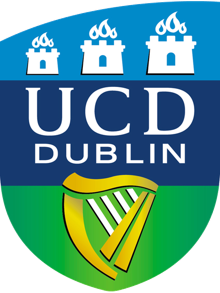 UCD College of Arts and Humanities Doctoral Fee Scholarship Application FormApplicant DetailsName:NationalityArea in which you are normally resident:EU  Non-EU RefereesReferee 1Name: Institution:Position:Email Address:Referee 2Name:Institution:Position:Email Address:Thesis DetailsThesis Title:School:Supervisor(s):Date of Acceptance to Programme:Please specify the date on which you received written confirmation of acceptance from your school.Funding Please provide details of funding already secured, if applicable.Prior QualificationsPlease provide details of undergraduate and postgraduate qualifications.Work ExperiencePlease provide details of relevant work experience, if applicable.Thesis Proposal (300-500 words)Research Theme (200 words)UCD College of Arts and Humanities has eight specific Research Themes – further details can be found here.    If applicable, please specify your chosen research theme and outline its relationship to your thesis topic. If you do not wish to specify a theme at this stage, you may choose instead to highlight here other aspects of UCD’s research environment (academic staff, resources) that would support your research.Personal Statement (200-400 words)Signature:Date: